109年全國總統盃桌球桌球錦標賽 參賽指引新冠肺炎 (COVID-19) 入場防疫配合暨大會宣布注意事項                                                     2020.09.15依據中央流行疫情指揮中心之「『(COVID-19)新冠肺炎』防疫新生活運 動:實聯制措施指引」，落實執行個人資料保護事項各學校入場前，請各領隊或教練老師協助掃描『全國總統盃桌球桌球   錦標賽 』上網填寫，統一輸入所有入場人員資料 (請同一單位男女生  集中填寫一份表單)  三、實聯制表單內容為: 1.電子郵件   2.學校單位                          3.教練(賽事協助人員)姓名                          4.教練(賽事協助人員)電話                        5.住址            6.進場人數                           7.隨隊人員姓名(超過1人以空白鍵分隔)四、實聯制表單可於每天前一天填寫，入場時大會工作人員會核對身分，若無    填寫申請者，需網路填寫經查證後才可進入比賽場地(9/19入場可於9/18    填寫、9/20日入場可於9/19日填寫、9/21日入場可於9/20日填寫)五、當事人如無法配合本實聯制作業(將無法進場比賽及參觀)六、進出入場全面配戴口罩、測量體溫及手部酒精消毒七、禁止有發燒(額溫≥37.5度)或急性呼吸道感染症者入場，近期若有相關症狀者，應主動與主辦單位告知，並向衛生機關通報進行後續就醫轉銜處理八、非下場比賽選手及配對指導教練，請至二樓觀眾席觀賽，禁止到一樓比賽場地九、一樓比賽場地教練選手席、二樓觀眾席及無法維持社交距離時一律配戴口罩十、請各校務必確實填寫，大會將於賽事期間不定時抽檢，若發現有不實或隱瞞之情形，責任歸屬自己承擔十一、本比賽不提供口罩，請所有進場人員自行隨身攜帶十二、比賽會場任何一個角落以及校內周圍嚴禁吸煙、嚼檳榔，若違規被校方及大會工作人員、環保局稽查人員勸導不配合者，會拍照存證並依菸害防制法規定辦理，有煙癮需吸菸者請離開校園，請各位遵守規定共同維護校園清潔十三、大會無提供飲用水，請自行攜帶十四、車輛停放置校園請遵守保全人員的指示，如車位客滿勿強行進入十五、參賽學校請務必配合防疫規範及大會宣布注意事項，若有不足之處依賽      事期間大會公布為準無法掃描時可利用QRcode網址：https://docs.google.com/forms/d/e/1FAIpQLSeJB-Vn1LALbr4bQW-4ogLPeCUwn6q--WdgQYjywf5-JKBaow/viewform高雄市體育總會桌球委員會 啟防疫新生活運動 109年全國總統盃桌球桌球錦標賽QRcode實聯制填寫表單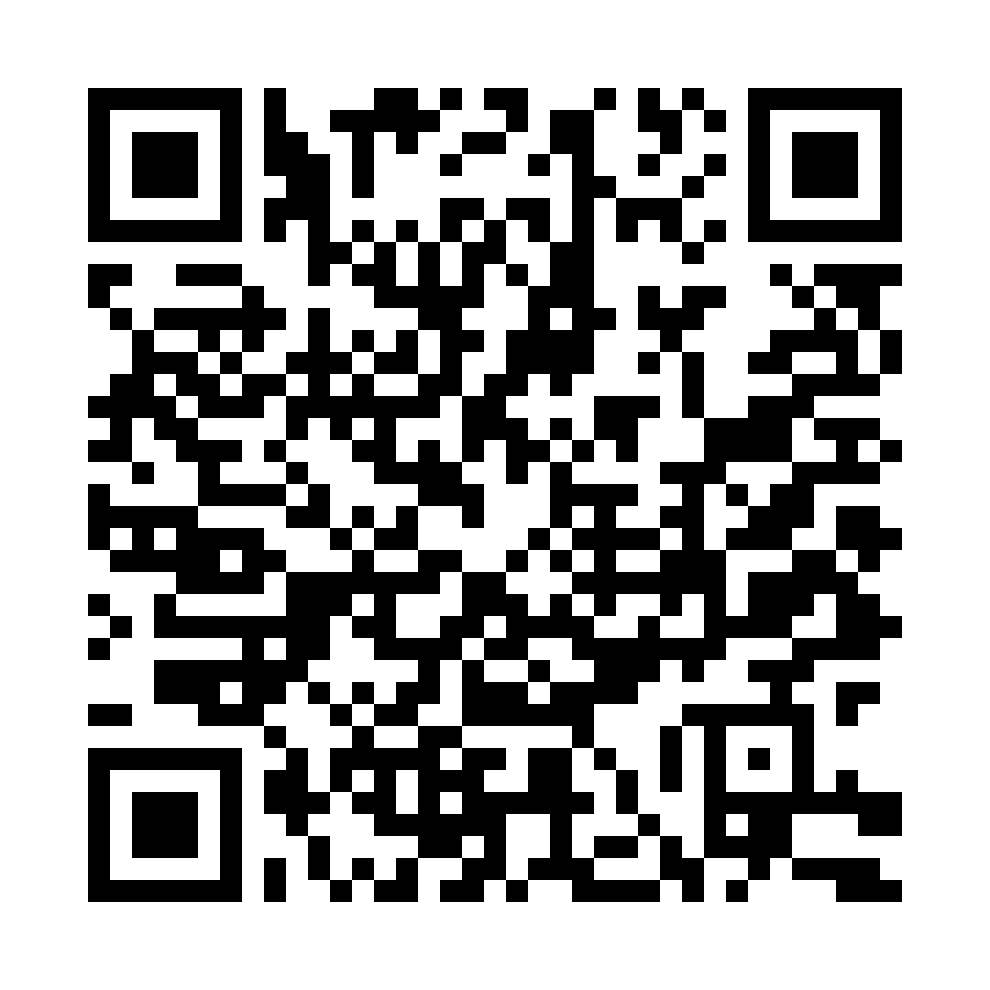 